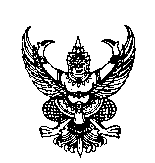 ประกาศองค์การบริหารส่วนตำบลบางรูปเรื่อง  การแสดงเจตจำนงความซื่อสัตย์สุจริต เสริมสร้างคุณธรรม และความโปร่งใสในการบริหารราชการ******************************	ตามเจตนารมณ์ของรัฐธรรมนูญแห่งราชอาณาจักรไทย พ.ศ.2557 พระราชบัญญัติข้อมูลข่าวสารของทางราชการ พ.ศ.2540 พระราชกฤษฎีกาว่าด้วยหลักเกณฑ์การบริหารกิจการบ้านเมืองที่ดี พ.ศ.2546 ยุทธศาสตร์ชาติว่าด้วยการป้องกันและปราบปรามทุจริต ระยะที่ 3 (พ.ศ.2560 – 2565) และนโยบายของรัฐบาล ข้อที่ 10 การส่งเสริมการบริหารราชการแผ่นดินที่มีธรรมาภิบาล และการป้องกันการปราบปรามการทุจริตและประพฤติมิชอบในภาครัฐ ซึ่งได้กำหนดให้มีการปลูกฝังค่านิยม คุณธรรม จริยธรรม และจิตสำนึกในการรักษาศักดิ์ศรีความเป็นข้าราชการ และความซื่อสัตย์สุจริต ควบคู่กับการบริหารจัดการภาครัฐที่มีประสิทธิภาพ เพื่อป้องกันและปราบปรามการทุจริตและประพฤติมิชอบของเจ้าหน้าที่ภาครัฐในทุกระดับ เพื่อตอบสนองความต้องการความพร้อมอำนวยความสะดวกแก่ประชาชน เพื่อสร้างความเชื่อมั่นในระบบราชการ 	องค์การบริหารส่วนตำบลบางรูป โดยคณะผู้บริหาร สมาชิกสภา อบต. พนักงานส่วนตำบล และพนักงานจ้าง จึงร่วมประกาศเจตจำนงความซื่อสัตย์สุจริต เสริมสร้างคุณธรรม และความโปร่งใสในการบริหารราชการ เพื่อเป็นมาตรฐานให้บุคลากรขององค์การบริหารส่วนตำบลบางรูป ทุกคน พึงยึดเป็นแนวทางปฏิบัติควบคู่กับกฎระเบียบ และข้อบังคับอื่นๆ อย่างทั่วถึงไว้ 5 ด้าน ดังนี้	1. ด้านความโปร่งใส (Transparency) หมายถึง การปฏิบัติราชการตามภารกิจของหน่วยงานที่มีความโปร่งใส การมีระบบการบริหารกิจการบ้านเมืองที่ดี หรือหลักธรรมาภิบาล (Good Governance) ด้วยความเป็นธรรมและจริยธรรมในการปฏิบัติงานตามอำนาจหน้า ดังนี้	1.1 การให้และการเปิดเผยข้อมูลต่างๆ ของหน่วยงานต้องชัดเจน ถูกต้อง และครบถ้วน รวมถึงให้ประชาชนหรือผู้มีส่วนได้เสียสามารถเข้าถึงข้อมูลต่างๆ ของหน่วยงานได้โดยสะดวกและรวดเร็ว	1.2 การดำเนินการเกี่ยวกับการจัดซื้อจัดจ้าง ต้องดำเนินการส่งเสริมให้เกิดความโปร่งใสในทุกขั้นตอนตามที่กฎหมายกำหนด	1.3 การเปิดโอกาสให้มีผู้มีส่วนได้เสียเข้ามามีส่วนร่วมในการดำเนินงานในขั้นตอนต่างๆ ของหน่วยงาน ตั้งแต่การแสดงความคิดเห็น ร่วมวางแผนและจัดทำแผนงาน ร่วมดำเนินการ และร่วมติดตามตรวจสอบ การดำเนินงานของหน่วยงานของหน่วยงาน	1.4 การดำเนินการ การจัดการเรื่องร้องเรียนเกี่ยวกับการปฏิบัติหน้าที่ของเจ้าหน้าที่อันไม่โปร่งใสหรือทุจริตต่อหน้าที่/2.ด้านความพร้อม...-2-	2. ด้านความพร้อมรับผิด (Accountability) หมายถึง การปฏิบัติราชการตามภารกิจของเจ้าหน้าที่ความรับผิดชอบตามบทบาทหน้าที่ของตน โดยคำนึงถึงความสำเร็จของงาน ยึดหลักคุณธรรมจริยธรรม โดยคำนึงความถูกต้องตามกฎหมาย จรรยาบรรณวิชาชีพอย่างมีประสิทธิภาพ เป็นที่ยอมรับและเชื่อถือจากผู้รับบริการหรือผู้มีส่วนได้เสียที่แสดงถึงความพยายามในการปฏิบัติหน้าที่อย่างเต็มความสามารถ ดังนี้	2.1 ผู้บริหารและเจ้าหน้าที่ของหน่วยงานต้องมีพฤติกรรมและทัศนคติที่แสดงถึงการปฏิบัติงานตามหน้าที่อย่างเต็มใจและเต็มประสิทธิภาพ	2.2 เจ้าหน้าที่ต้องปฏิบัติงานในทุกขั้นตอนให้ถูกต้องตามกฎหมายและระเบียบข้อบังคับต่างๆ อย่างครบถ้วนและเคร่งครัด กล้าหาญที่จะรับผิดชอบในผลการปฏิบัติงานของตนเอง	2.3 กำหนดทิศทางและนโยบายของผู้บริหารหน่วยงานที่จะต้องมีเจตจำนงในการบริหารงานอย่างซื่อสัตย์สุจริต และพร้อมรับผิดเมื่อเกิดความผิดพลาด เพื่อสร้างความเชื่อมั่นแก่สังคมว่าการขับเคลื่อนหน่วยงานจะเป็นไปอย่างมีคุณธรรมและธรรมาภิบาล	3. ความปลอดจากการทุจริตในการปฏิบัติงาน (Corruption – Free Index) หมายถึง พฤติกรรมของเจ้าหน้าที่ที่มีการดำเนินการโดยเป็นธรรมและโปร่งใส เป็นไปตามกระบวนการมาตรฐานในระหว่างการส่งมอบบริการหรือขั้นตอนการให้บริการ ไม่เลือกปฏิบัติเมื่อได้รับการเสนอเงื่อนไขพิเศษหรือจูงใจ เพื่อให้ได้มาซึ่งผลประโยชน์ส่วนตน กลุ่มหรือพวกพ้อง หากเจ้าหน้าที่ของหน่วยงานมีพฤติกรรมเหล่านี้มาก และเจ้าหน้าที่ของหน่วยงานปฏิบัติงานตามกระบวนการมาตรฐานหรือขั้นตอนการให้บริการด้วยความเป็นธรรมแล้ว ก็จะส่งผลให้หน่วยงานมีความปลอดจากการทุจริตในการปฏิบัติงาน ดังนี้	3.1 สอดคล้องและป้องกันการปฏิบัติงานของเจ้าหน้าที่ในหน่วยงาน มิให้มีพฤติกรรมที่เข้าข่ายการทุจริตต่อหน้าที่ เช่น การเรียกรับเงิน สิ่งของ หรือผลประโยชน์ใดๆ จากผู้มีส่วนได้ส่วนเสีย เพื่อแลกกับการปฏิบัติงานของตนเอง หรือการปฏิบัติละเว้นการปฏิบัติหน้าที่ การใช้ตำแหน่งหน้าที่ของตนเองอย่างไม่เป็นธรรม เพื่อเอื้อประโยชน์แก่ตนเอง พวกพ้องของตน และ/หรือผู้อื่นผู้ใด	3.2 สอดส่องและป้องกันการปฏิบัติหน้าที่ของผู้บริหาร มิให้มีพฤติกรรมที่เข้าข่ายการทุจริตในเชิงนโยบาย ซึ่งมีลักษณะเป็นการทุจริตที่เกิดจากความสัมพันธ์เกื้อหนุนกันระหว่างผู้บริหารของหน่วยงานกับผู้มีส่วนได้เสียที่เป็นหน่วยธุรกิจเอกชน เพื่อเอื้อผลประโยชน์ในสัญญาโครงการหรือสัมปทานของหน่วยงานแลกเปลี่ยนการกำหนดนโยบายหรือการอนุมัติใดๆ ของผู้บริหารของหน่วยงาน	4. วัฒนธรรมคุณธรรมในองค์กร (Integrity Culture Index) หมายถึง หน่วยงานภาครัฐมีการปฏิบัติราชการตามภารกิจของหน่วยงานที่ยึดหลักคุณธรรมจริยธรรมตามประมวลจริยธรรม จรรยาวิชาชีพ และมีระบบการต่อต้านการทุจริตอย่างมีประสิทธิภาพ ดังนี้	4.1 การปลูกฝัง สั่งสอน หรือถ่ายทอดแนวทางซึ่งกันและกันของเจ้าหน้าที่ในหน่วยงาน เพื่อให้มีพฤติกรรมและทัศนคติที่ดีในการปฏิบัติงาน จนกลายเป็นแนวทางซึ่งกันและกันของเจ้าหน้าที่ในหน่วยงาน เพื่อให้มีพฤติกรรมและทัศนคติที่ดีในการปฏิบัติงาน จนกลายเป็นแนวทางปฏิบัติประจำหรือวัฒนธรรมที่ดีของหน่วยงานเป็นการกล่อมเกลาทางสังคม (Socialization) ให้ไม่ยอนรับพฤติกรรมทุจริต จนกระทั่งไม่ทนต่อการทุจริต และก่อให้เกิดการลงโทษทางสังคม (Social Sanction) อันจะทำให้เกิดความละอายหรือความกลัวที่จะกระทำการทุจริต/4.2 การปลูกฝัง...-3- 	4.2 การปลูกฝังและสร้างให้เกิดวัฒนธรรมทางความคิดแยกแยะผลประโยชน์ส่วนตนกับผลประโยชน์ส่วนรวมให้ได้ ซึ่งถือเป็นการป้องกันและปราบปรามการทุจริตในหน่วยงาน	4.3 กำหนดและจัดทำแผนการป้องกันและปราบปรามการทุจริตในหน่วยงาน	4.4 การมีกระบวนการตรวจสอบถ่วงดุลภายในที่เข้มแข็งและมีประสิทธิภาพ ซึ่งจะทำให้เจ้าหน้าที่ในหน่วยงานเห็นความสำคัญ และเกิดความตระหนักถึงผลของการทุจริต จนก่อให้เกิดเป็นวัฒนธรรมในการร่วมต่อต้านการทุจริตได้	5. คุณธรรมการทำงานในหน่วยงาน (Work Integrity Index) หมายถึง ระบบการบริหารงานของหน่วยงานที่มีการบริหารจัดการที่ดียึดระบบคุณธรรมความโปร่งใสในการปฏิบัติงาน มุ่งเน้นผลประโยชน์ส่วนรวมดัชนี เป็นการวัดระบบการบริหารงานภายในหน่วยงาน ในเรื่องของการบริหารงานบุคคล (Personnel Management) ยึดหลักการพัฒนาทรัพยากรมนุษย์ ได้แก่ การสรรหา การพัฒนาและการรักษาทรัพยากรมนุษย์ การบริหารงบประมาณ (Budget Execution) ยึดหลักความคุ้มค่า หมายถึง หน่วยงานมีการใช้จ่ายงบประมาณเพื่อให้เกิดประโยชน์สูงสุดแก่ราชการและตรงตามวัตถุประสงค์การใช้จ่ายงบประมาณ และความเป็นธรรมในการมอบหมายงาน (Fairness in Work Assignment) ยึดหลักการคำนึงถึงความรู้ความสามารถ และมาตรฐานการปฏิบัติงาน ดังนี้	5.1 การให้ความสำคัญกับการปฏิบัติงาน โดยให้มีคู่มือหรือมาตรฐานการปฏิบัติงาน ที่ชัดเจน	5.2 การปฏิบัติงานตามคู่มือหรือมาตรฐานการปฏิบัติงานอย่างเคร่งครัดอยู่เสมอ และจะต้องเป็นการปฏิบัติงานอย่างเป็นธรรมและเท่าเทียมกัน	5.3 การมีคุณธรรมในการบริหารงานบุคคลภายในหน่วยงาน ตั้งแต่การบริหารทรัพยากรบุคคล ได้แก่ การบรรจุ แต่งตั้ง โยกย้าย พิจารณาความดีความชอบ เป็นต้น กระบวนการสร้างแรงจูงใจ ความก้าวหน้าในสายงาน และการพัฒนาสมรรถนะเจ้าหน้าที่	 5.4 การมีคุณธรรมในการบริหารงบประมาณ การใช้จ่ายเงินงบประมาณจะต้องเป็นไปอย่างโปร่งใส และจะต้องพิจารณาใช้จ่ายในสิ่งที่จำเป็นต่อการดำเนินงานตามภารกิจของหน่วยงานอย่างคุ้มค่ามากที่สุด	5.5 การมีคุณธรรมในการสั่งงานหรือมอบหมายงานให้แก่ผู้ใต้บังคับบัญชา ที่จะต้องคำนึงถึงขอบเขตอำนาจหน้าที่ตามกฎหมายของผู้มอบหมายงาน มีความเป็นธรรมแก่ผู้รับมอบหมายงานทุกคาอย่างเท่าเทียมกัน มีการสื่อสารและเอาใจใส่ ติดตามในการมอบหมายงานที่ได้รับมอบหมายไป ตลอดจนรับผิดชอบของงานที่ได้รับมอบหมายได้ด้วย	5.6 การให้ความสำคัญกับสภาพแวดล้อมที่เอื้ออำนวยและการส่งเสริมการปฏิบัติงานของเจ้าหน้าที่ในหน่วยงาน	จึงประกาศให้ทราบโดยทั่วกัน			ประกาศ  ณ  วันที่   26    เดือน   มีนาคม  พ. ศ.  ๒๕64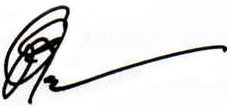 				       ( นายธินกร    เชื้อกูลชาติ )			            นายกองค์การบริหารส่วนตำบลบางรูป